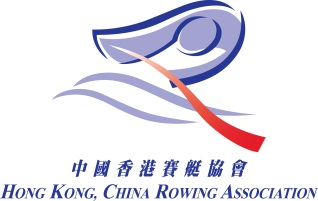 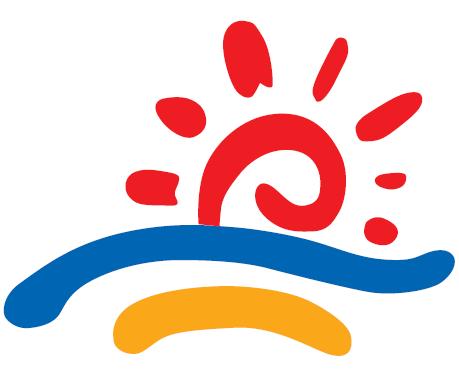 The following events will be entered:
Total Number of Delegation: Arrival and Departure Schedule:Please provide a name and contact details of your Federation/Club for enquiries of these entries:Deadline for Preliminary Entry : 31st August 2014Country / Region:Name of Federation/Club:Event NoBoat ClassNo. of Entry1M2x2W2xNumber of AthletesMale__________ paxFemale__________paxNumber of Team OfficialMale__________ paxFemale__________paxFlight / Vessel code / no. _____________________________________________________________________________________________________________________________________________________________________________________________________________________________________________________________________________________________Arrival Date/Time (to HK)_____________________________________________________________________________________________________________________________________________________________________________________________________________________________________________________________________________________________Number of Athletes:Male__________ paxFemale__________paxNumber of Team Official:Male__________ paxFemale__________paxFlight / Vessel code / no. _____________________________________________________________________________________________________________________________________________________________________________________________________________________________________________________________________________________________Departure Date/Time (from HK)_____________________________________________________________________________________________________________________________________________________________________________________________________________________________________________________________________________________________Number of Athletes:Male__________ paxFemale__________paxNumber of Team Official:Male__________ paxFemale__________paxName:Position in the Federation/Club:E-mail:Telephone No.:Fax No.:Signature: 